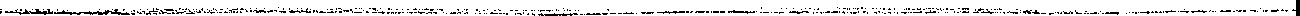 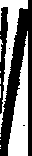 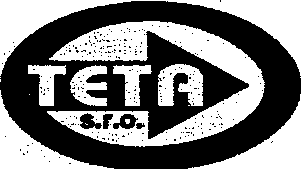 ev. č.:	9980990080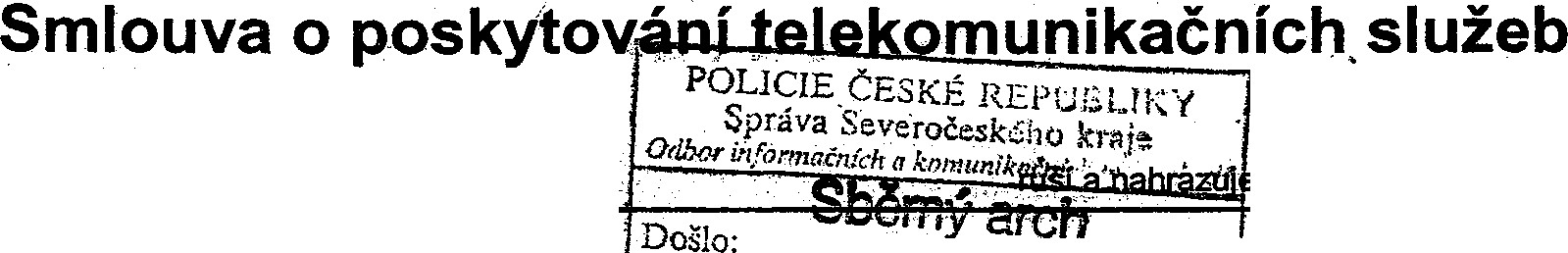 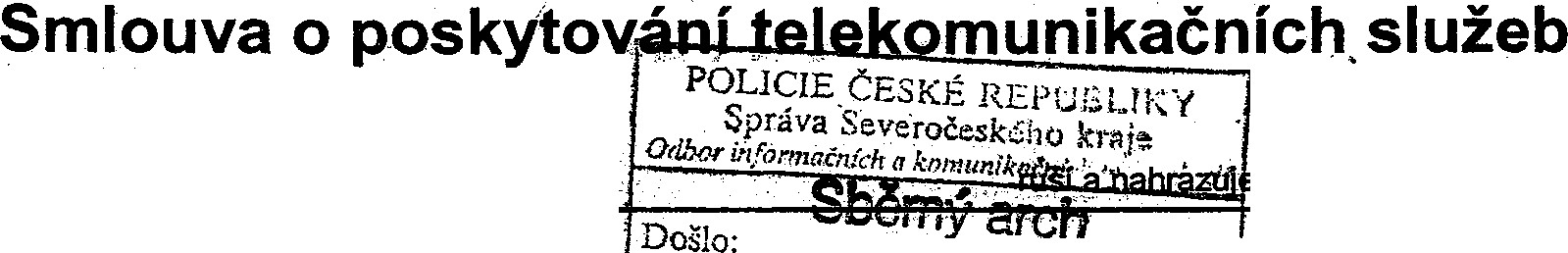 uzavřená mezi smluvními stranamiA/ Poskytovatel:TETAs.r.o.28společnost zapsaná y obchodním reÍsti'íku vedeném u Krajského soudu v ústí nad Labem v oddíle C, vložka 4269 Sídlo (bydliště): Ústí nad Labem, Bratří Mrštíků 83/4	·IČO (r.č.): 47785781Bankovní spojení: xxxOprávněný zástupceJméno a příjmení: xxxFunkce:	xxxAdresa (pokud se lišt od sídla):DIČ: 214-47785781B/ Účastník:Česká republika – Ministerstvo vnitra, Nad štolou 936/3, Praha 7, PSČ 170 34, územní pracoviště Policie ČR, Správa Severočeského kraje; Lidické náměstí 899/9, 401 79 Ústí nad Labem	·Registrace: xxxIČO (r.č.):	00007064	DIČ:Bankovní spojení: xxxOprávněný zástupceJméno a příjmení: xxxFunkce: xxxAdresa (pokud se liší od sídla):Přeť!mětem této smlouvy je závazek poskytovatele zřídit a poskytovat účastníkovi veřejné telekomunikační služby podle technických specifikací příslušných služeb a závazek účastníka užívat poskytované služby v souladu se Všeobecnými podmínkami poskytování veřejných telekomunikačních služeb a za poskytované služby platit sjednanou cenu.Podrobné podmínky poskytování veřejných telekomunikačních služeb, jakož i práva a povinnosti smluvních stran, jsou stanoveny v následujících dokumentech, které jsou nedílnou součástí této smlouvy:Technická specifikace definující poskytovanou službuVšeobecné podmínky poskytování telekomunikačních služeb v platném znění.Právní vztahy výslovně neupravené touto smlouvou a výše uvedenými dokumenty se řídí zákonem č. 151/2000 Sb., o telekomunikacích, v platném znění a zákonem č. 513/1991 Sb., Obchodní zákoník, v platném znění. Smluvní strany se zavazují dodržovat podmínky dané výše uvedenými dokumenty. Veškeré změny této smlouvy musí mít písemnou formu. Tato smlouva nabývá platnosti a účinnosti dnem, kdy je podepsána oprávněnými zástupci smluvních stran. Smlouva se podepisuje ve dvou vyhotoveních, která jsou obě pokládána za originál. Každ;:1 smluvní strana obdrží jedno vyhotovení.Datum:	30.dubna 2004	Datum:	3 0. IV.	2004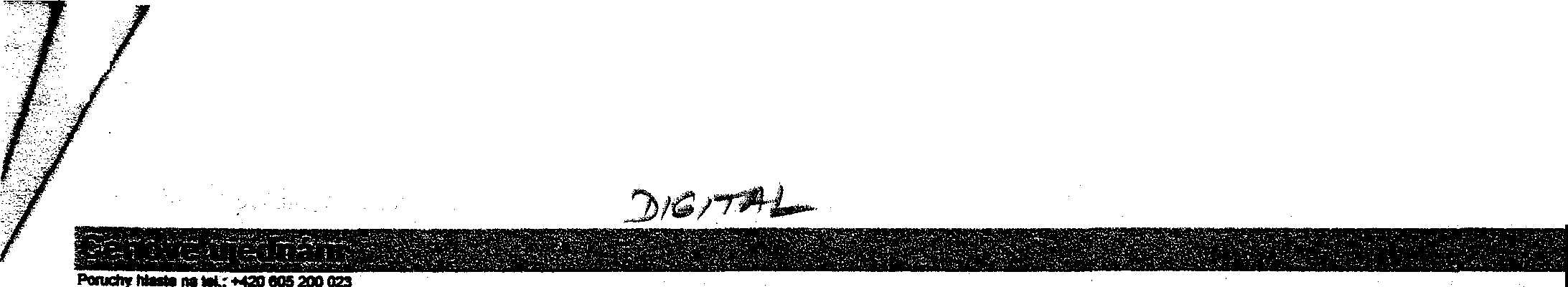 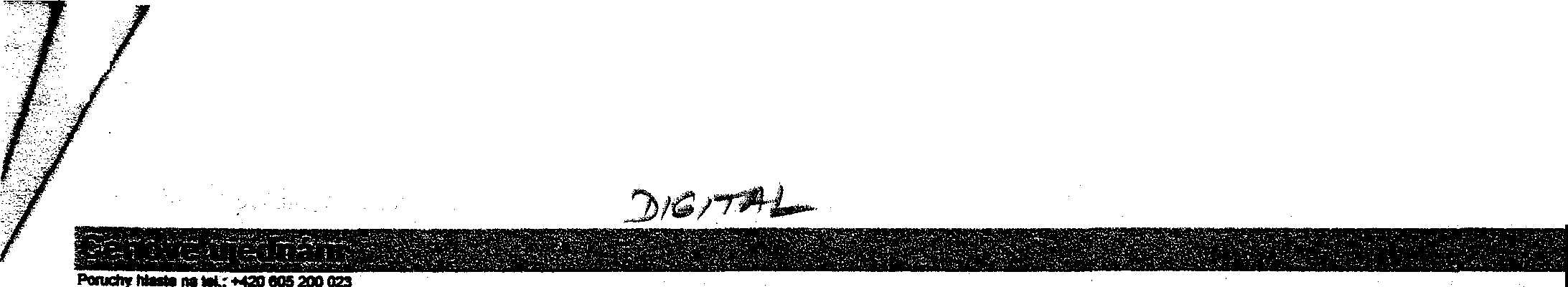 Ceny jsou uvedeny bez DPH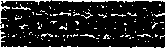 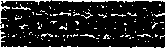  Datum:	30. dubna 2004,	T E TA s. r. o.Bří. Mršm(ú 83/ 4, 400 03 ÚSTÍ N. LTETA s.r.o., Bralfl Mritllw 83/4, 40003 ústí nad Labem	Společnost s ručenlm omazemím 2ilPPJá v obc:hcdnjm rejstfjku u KS v Ústí nad Labem v oddíle C vtožka -4269K0ntaklní cenlrum: 475531122, e-mail: ínfo@tetacz.cz, htlp:/lletacz.cz212:\ .(.,' ·r:	"tE::?-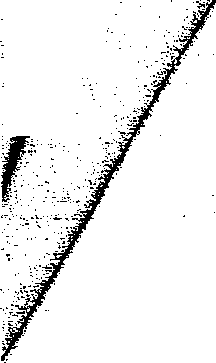 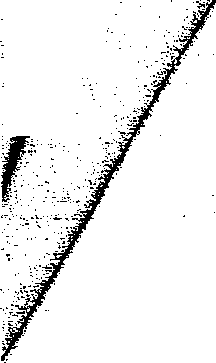 .  ;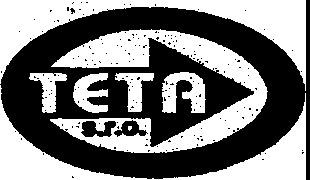 Příloha č.1Ke smlouvě ev. č.:	9980990080Seznam pouiitého zafizenf:Mediaconwrtor SMSkffňový rozvaděč2ks 1ks3 0 dubna 2004Datum:TET A s. r. o.Bří.Mršffk6 83/ 4, 400 03 ÚSTÍ N. O 47785781 DIČ 214-47785781Podpis	zástupce poskytovatele:.TETA s.r.o., Braltl liHtlků 8314, -40003 ÚSlf nad LabemTel.: +420 ,q 5531122, fale	475531174, e-rnait jnfq@tetacz.cz. hllp-J/www.191acZ.czVeškeré zařízeni dodané společností TETA s.r.o. zustává v jejím majetku. Seznam použitého zařízení je v piiloze č.1 Smlouvy o poskytování telekomunikčnich služeb.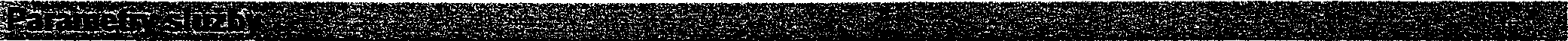 Trasa:Spojky a rozvaděče:Optický kabel je v celé trase uložen v HOPE trubce vedené v trase metropolitní sítě TETAnetOptická vlákna na kterých jsou služby poskytovány jsou ve spojkách a rozvaděčích uloženy ve zvlášf vyčleněných kazetách technologie Reichem, které jsou proti manipulaci zajištěny plombou společnosti TETA s.r.o.. Veškeré manipulace s plombou budou pi'edem oznámeny zástupci PČR.	·TETA s.r.o., Bratři Mrštíků 8314, 40003 Ústí nad LabemSpolečnost s ručením omezeným zapsaná v obc:hodním rejstříku, u KS v Ústí nad Labem v oddíle C, vložka 4269Kontaktní centrum: 475531122, e--mail: info@telacz.cz, t,ttp-J/telac:z.cz1/2Druh poplatkuJednorázový (instalační}Pravidelný (měsíční}Pi'ipojka3990Kč5490KčKoncové zaffzeníNeníO KčJinéNeníOKčKapacita přístupové linky10 Mb/sÚroveň kvality sluti>y:Typ rozhraní100 Base-TKoncové zařízeni TETAnetu:xxxPi'fstup do on-line info:Konektor:xxxDoplňkové sluibyZajištění trasy vedení: